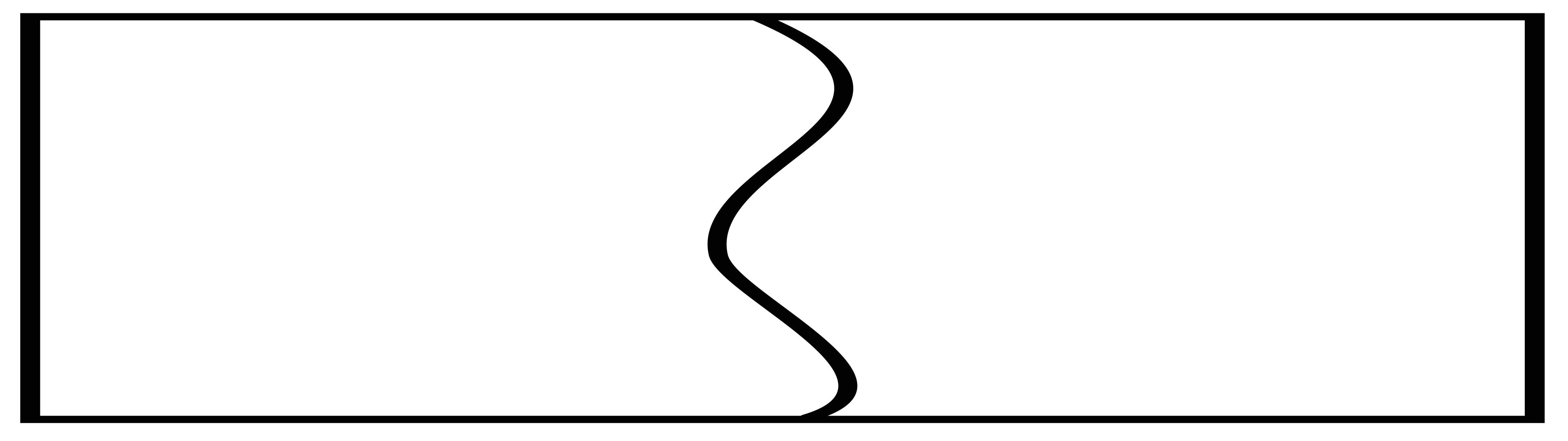 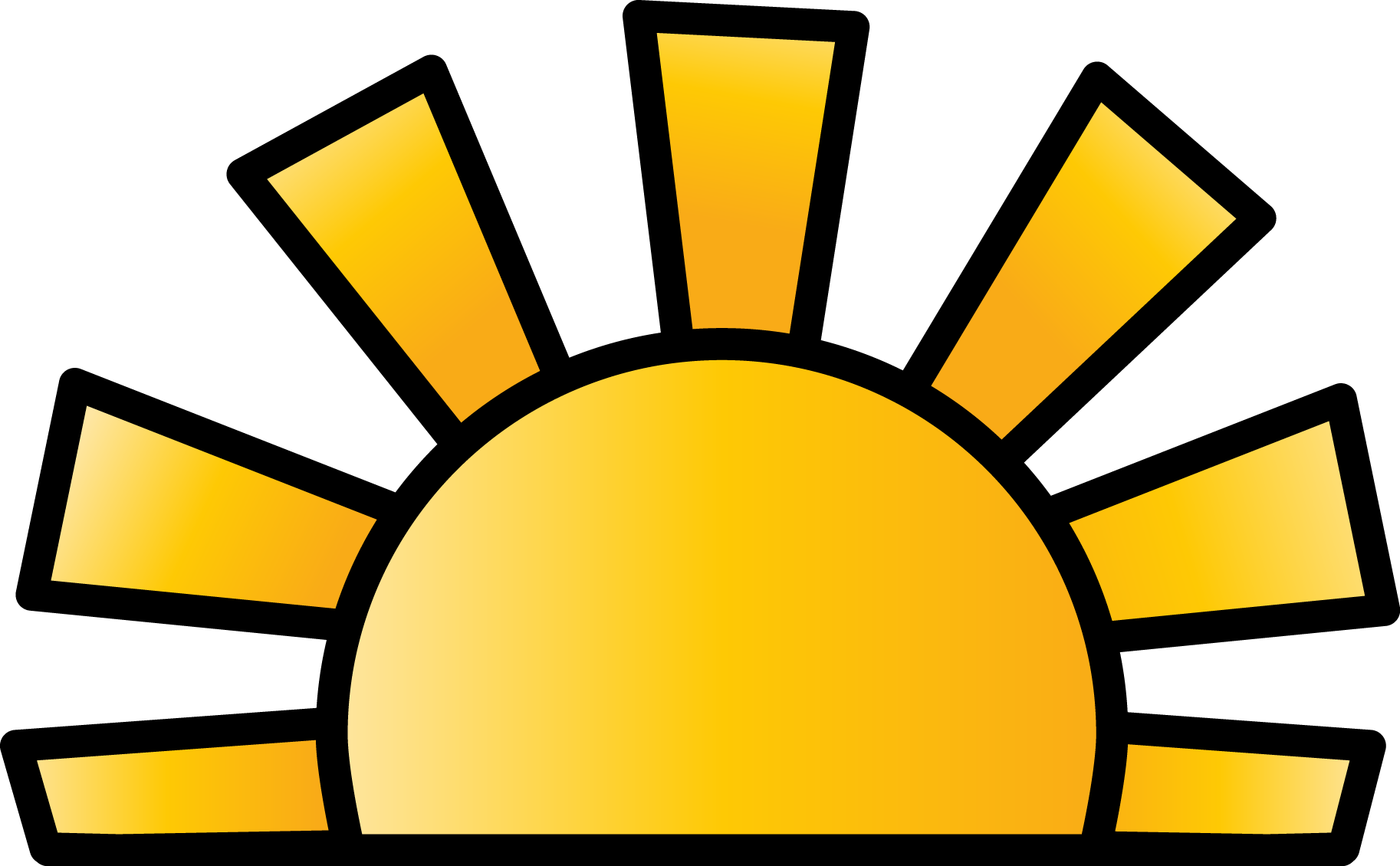 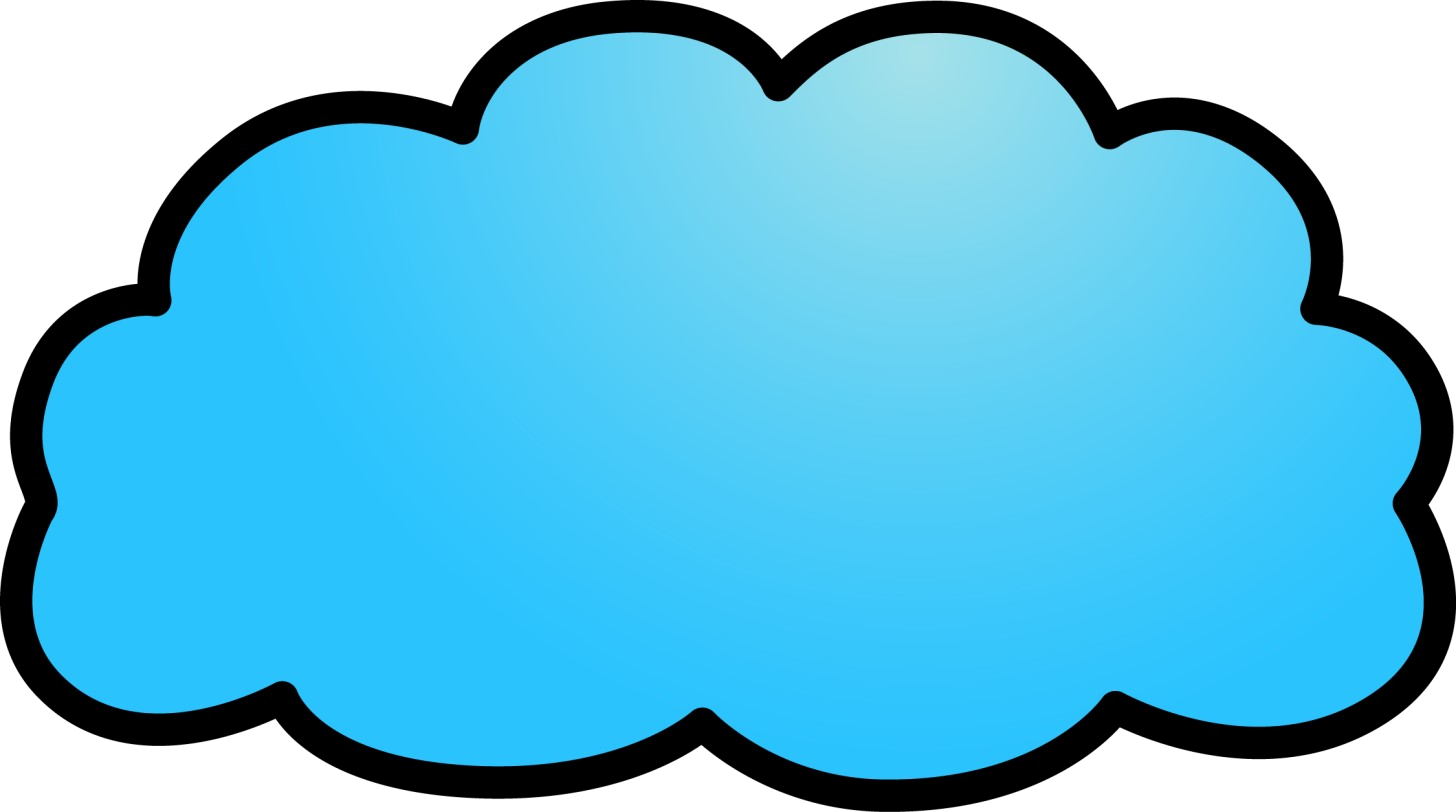 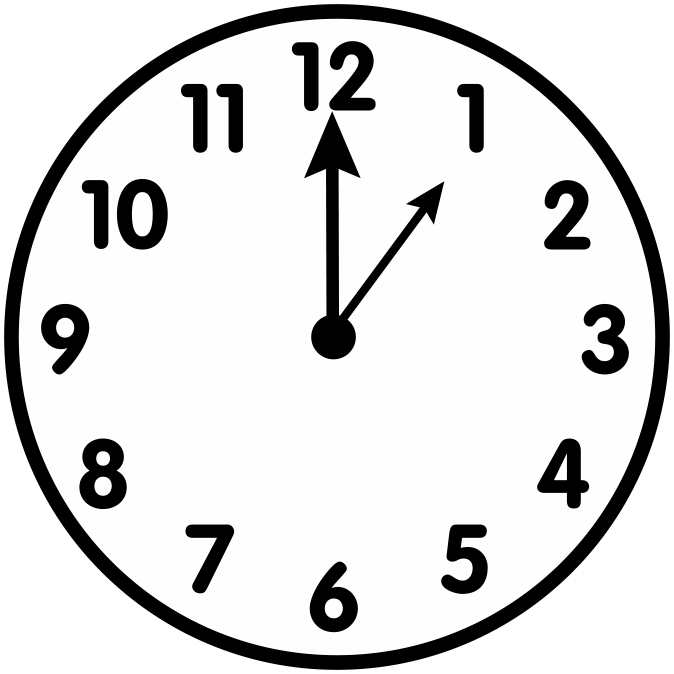 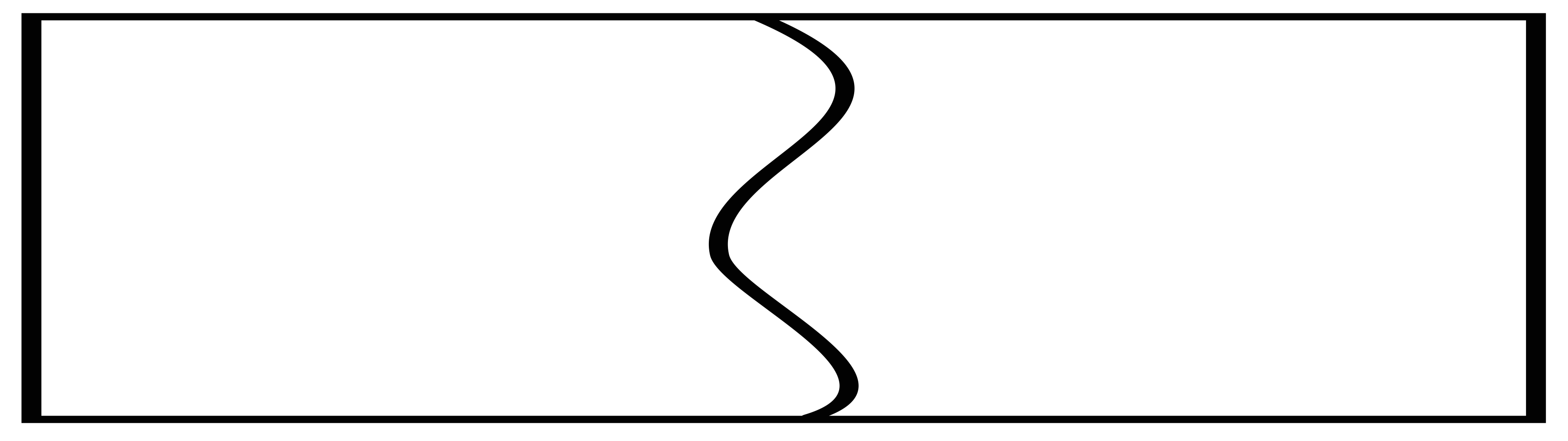 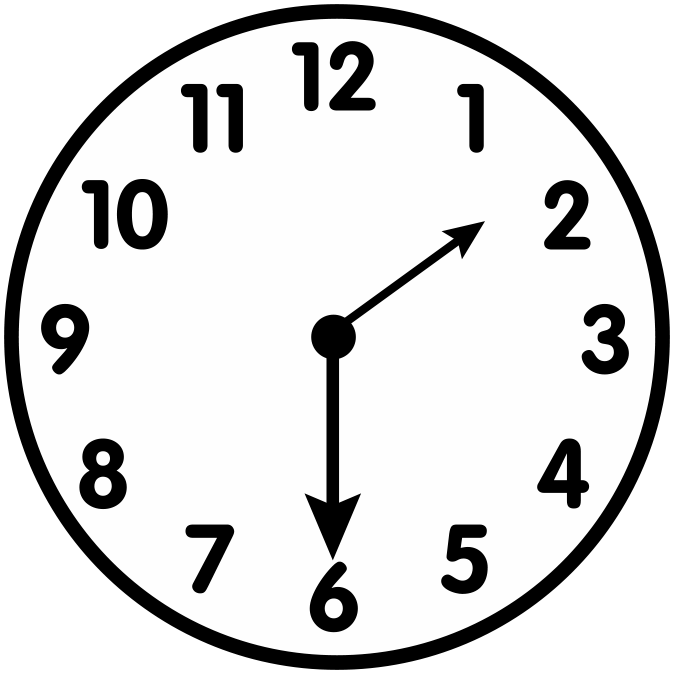 1:001:30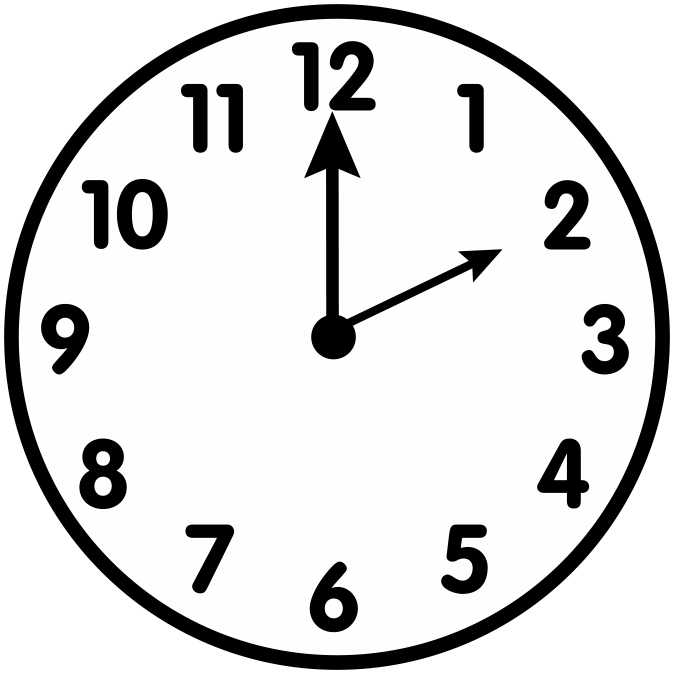 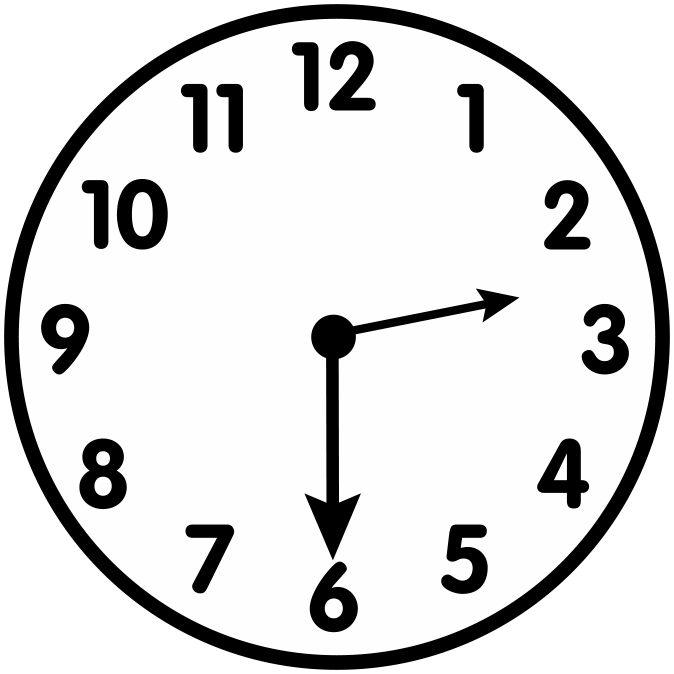 2:002:30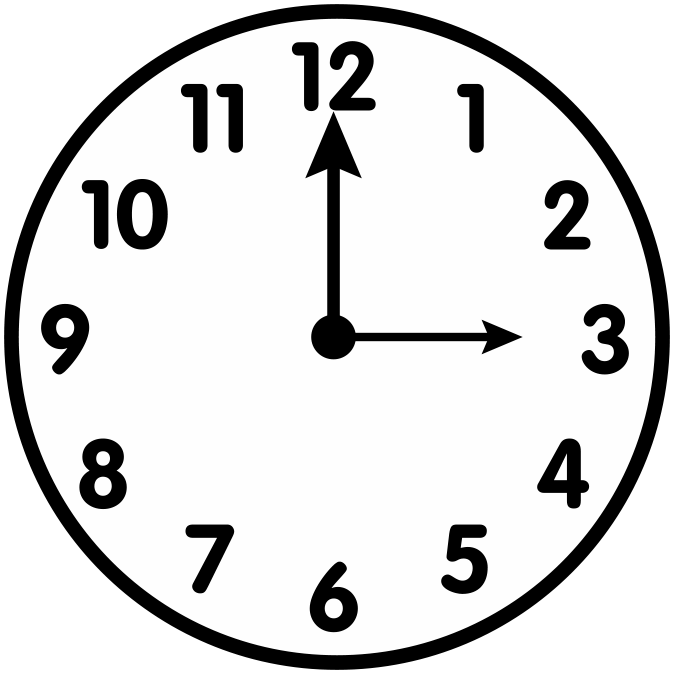 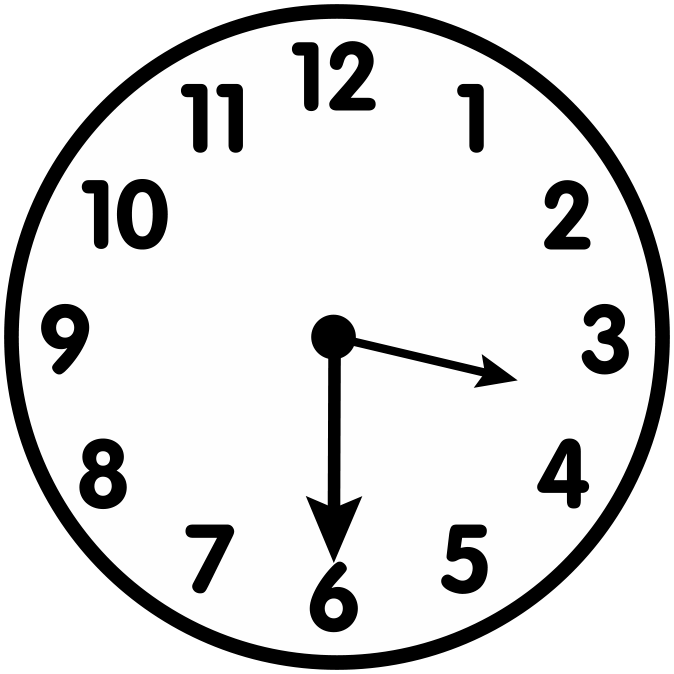 3:003:30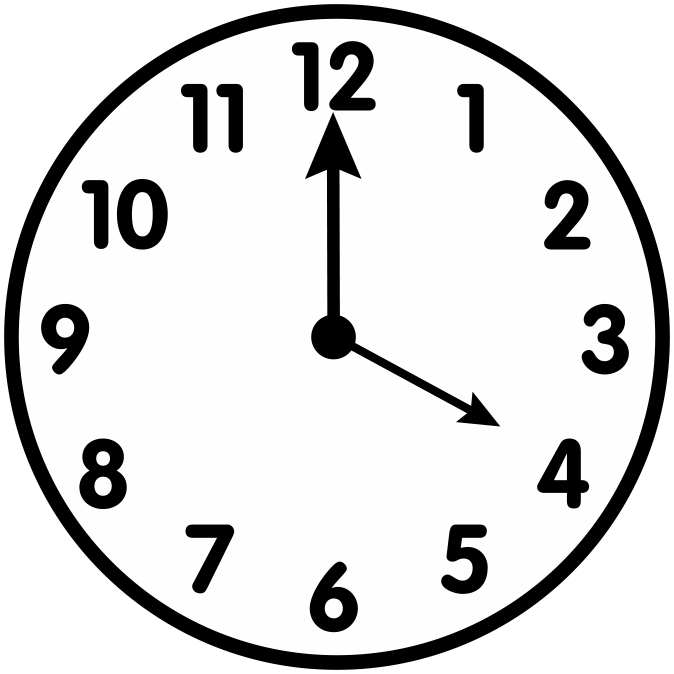 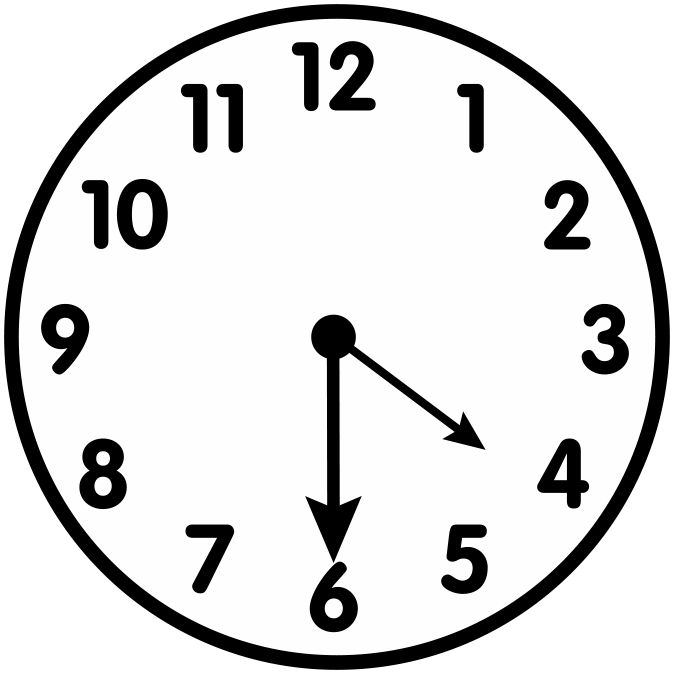 4:004:30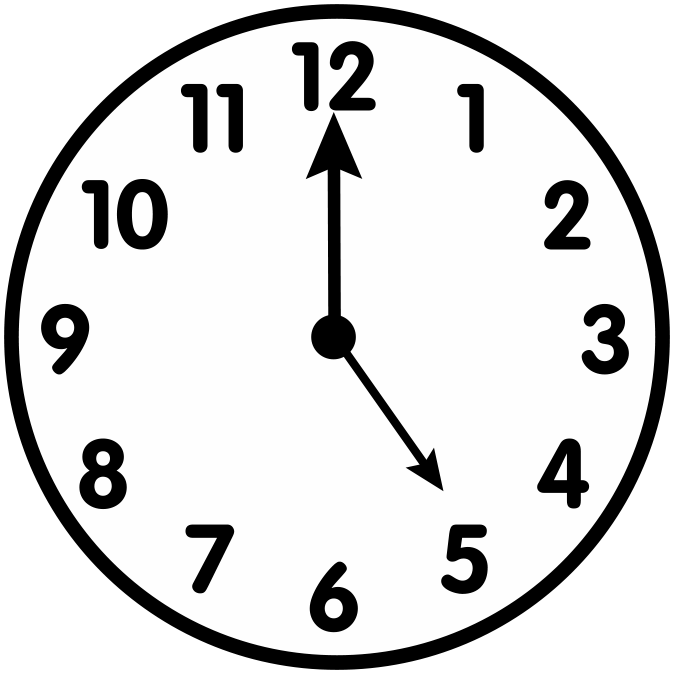 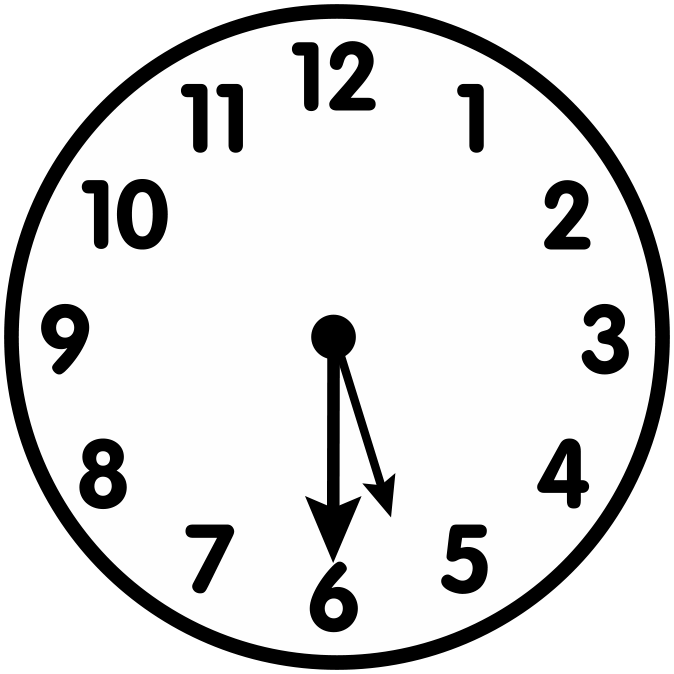 5:005:30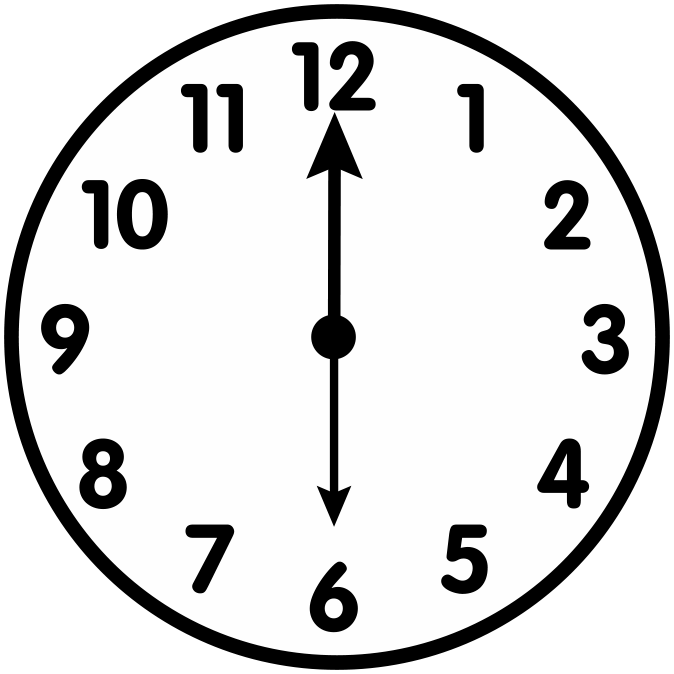 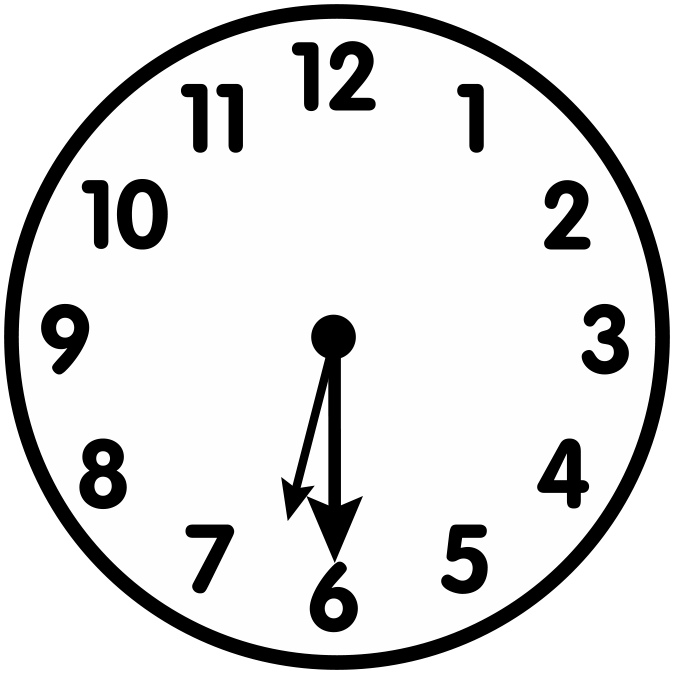 6:006:30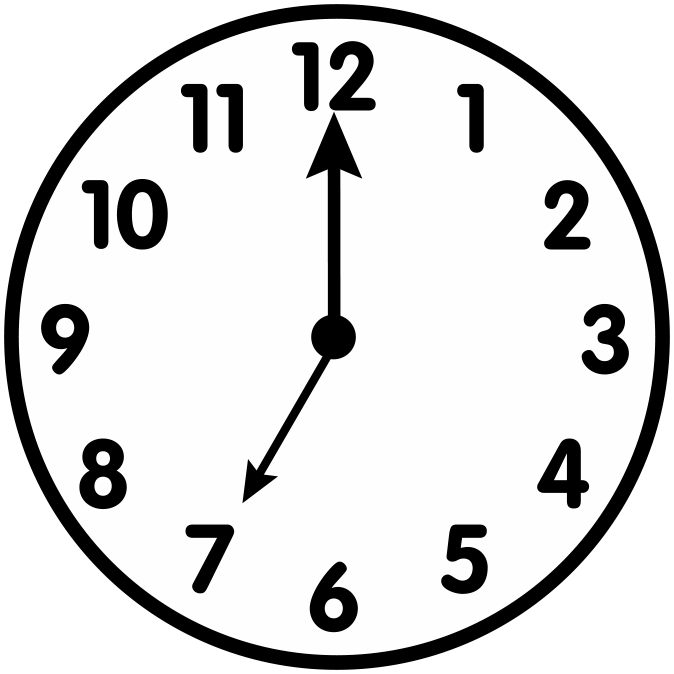 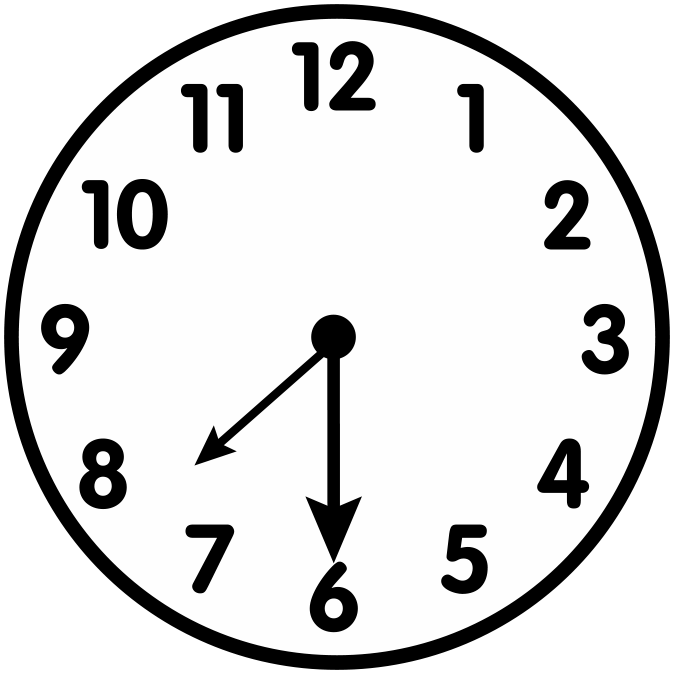 7:007:30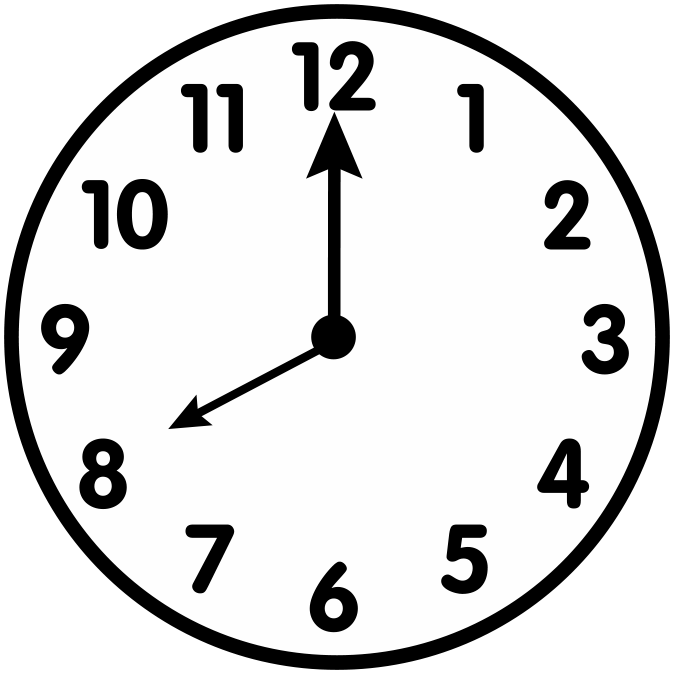 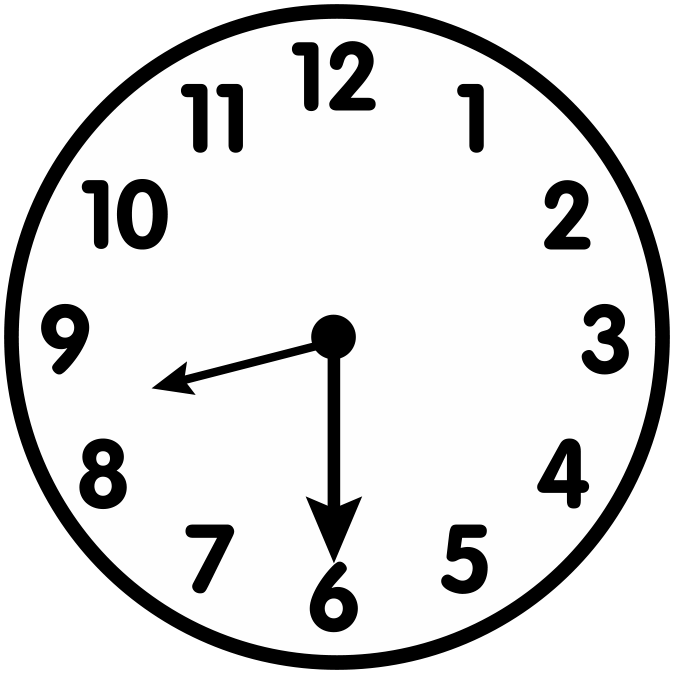 8:008:30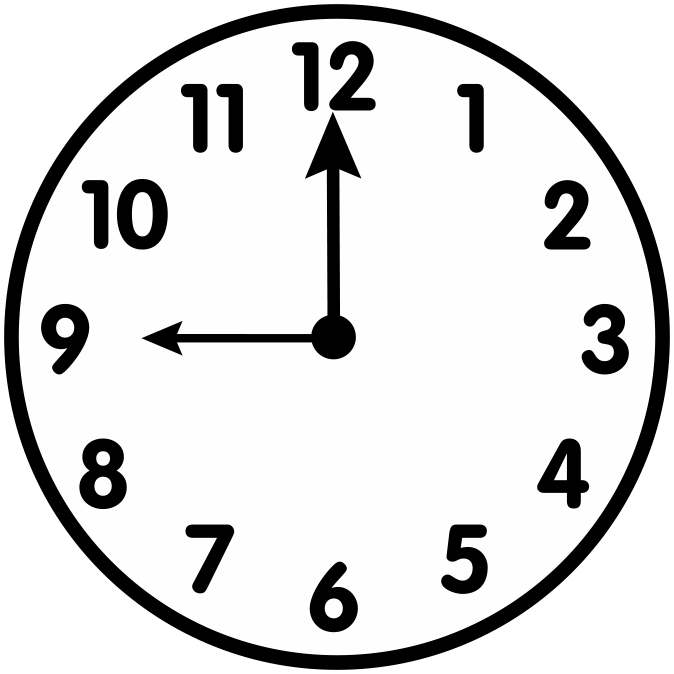 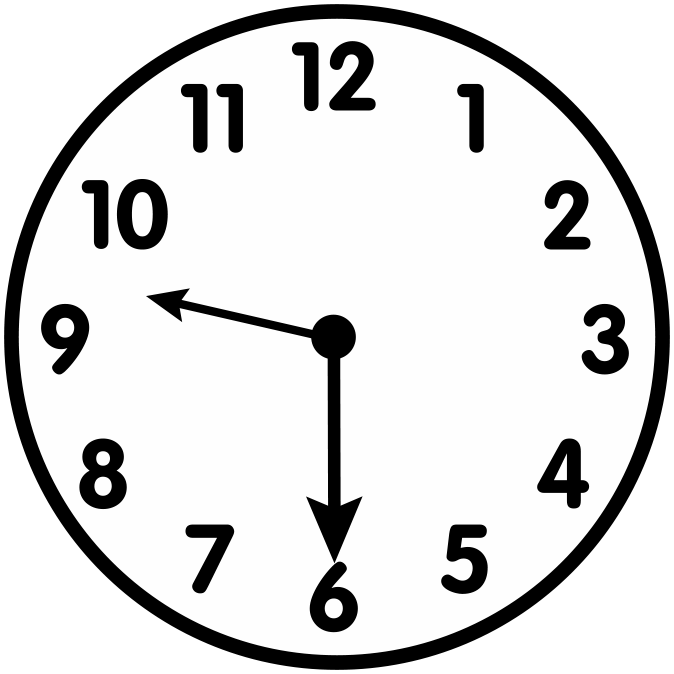 9:009:30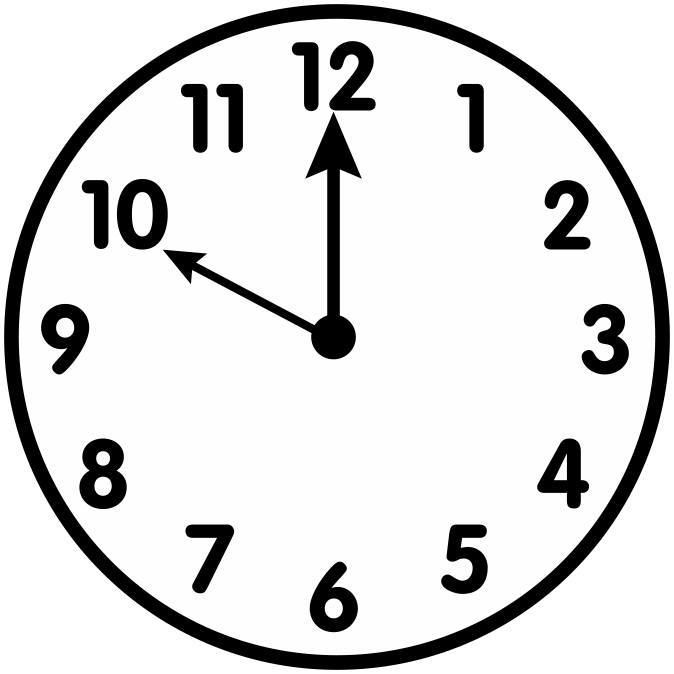 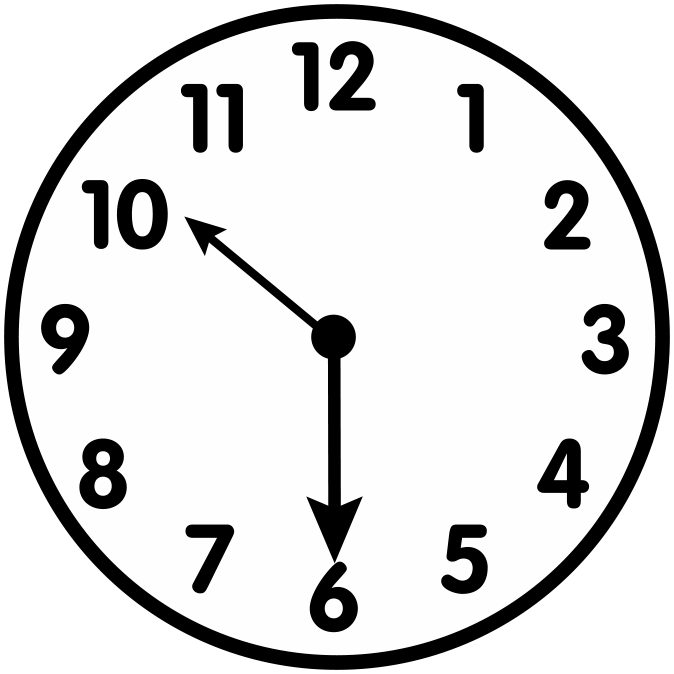 10:0010:30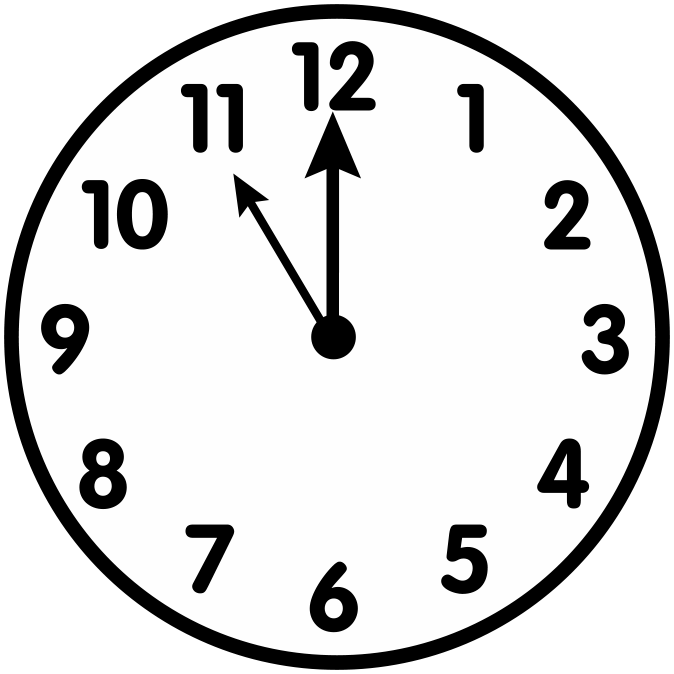 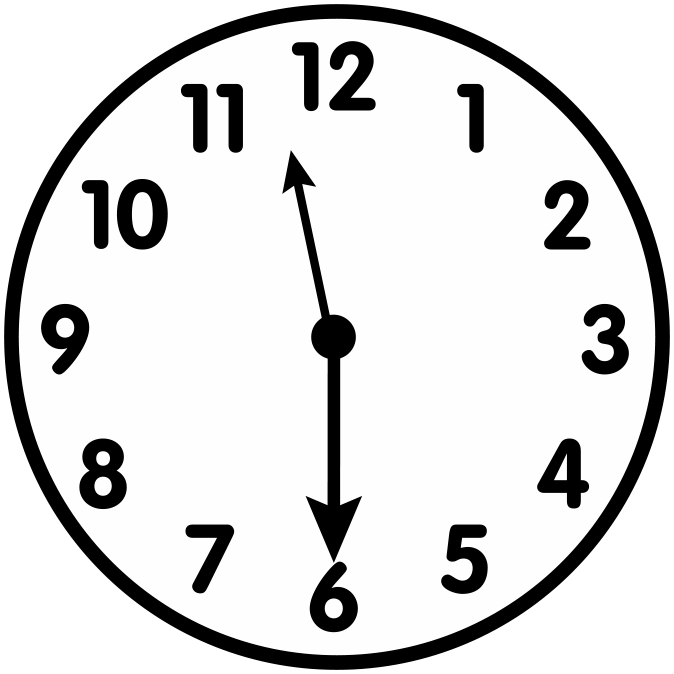 11:0011:30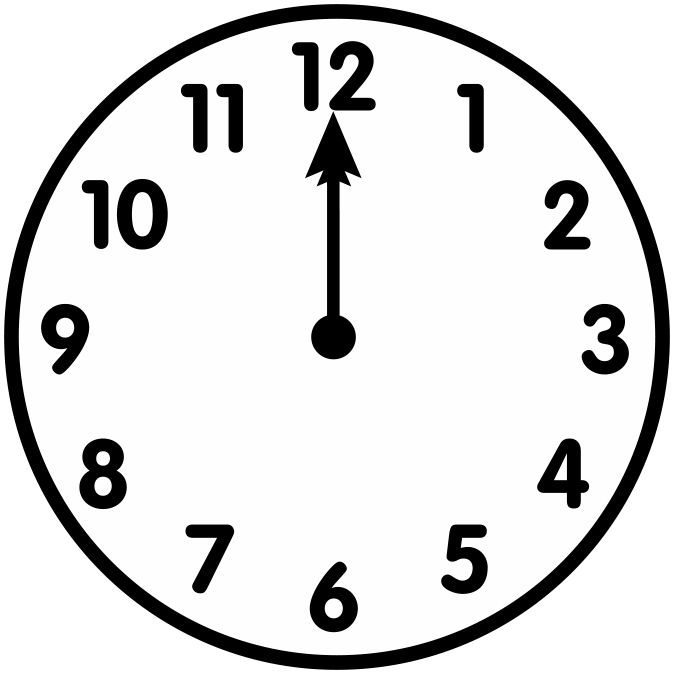 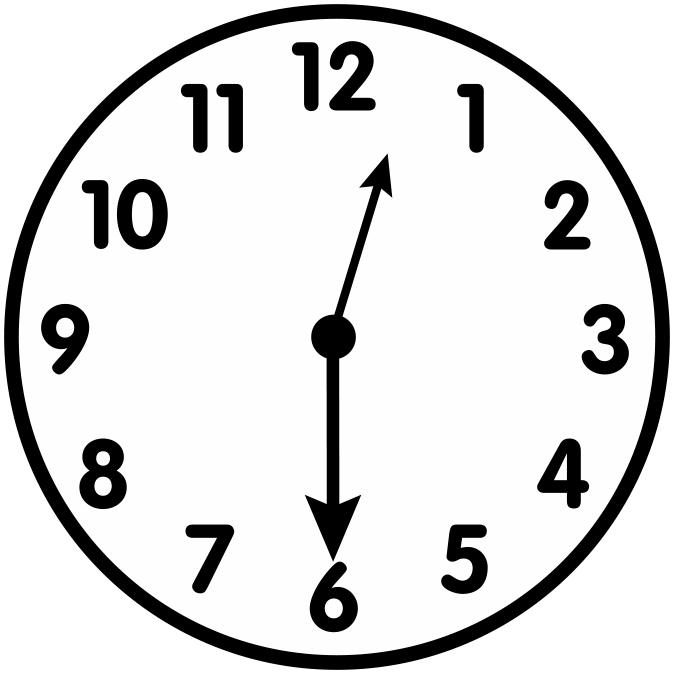 12:0012:30